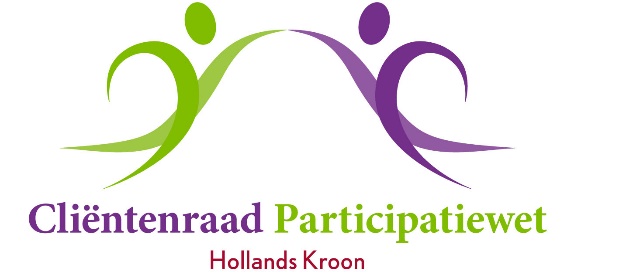 Verslag van de vergadering van 9 juli 2019Aanwezig:	Hadewey Paarlberg (voorzitter)		Ronald van Huizen (secretaris)		Erika Homburg		Jaap Vlaming (adviseur)		Meta Overberg (notulist)Afwezig:	Jeannette van Nuland		Jannie de Jong		Joke van der Horst -----------------------------------------------------------------------------------------------------------------------------------1.	Opening en mededelingen	Hadewey opent de vergadering en merkt op dat er helaas weinig leden aanwezig (kunnen) 	zijn. 2.	Vaststellen van de agenda	De medewerkers van Team CUIPS zullen om ca. 2 uur de vergadering bijwonen om 	informatie uit te wisselen.	Ronald geeft aan dat het uitbrengen van het advies “Armoedeval” wordt doorgeschoven naar 	de vergadering van september. Het is een gevoelig onderwerp dat zorgvuldig moet worden 	beschreven.	Door de volle agenda van vandaag wordt de voorbereiding van de workshop (november) 	verplaatst naar de septembervergadering.	Ook zal dan geagendeerd worden het onderwerp Jaaropgave belasting en wisselende data 	uitkering (technisch probleem januari en juli).Dit is verwarrend voor de cliënt.3.	Verslag 21 mei 2019	Pag. 2 punt 3: 29 januari moet zijn 26 maart.	Pag. 3 punt 6: Team Cuip moet zijn Team CUIPS.	           punt 7: Vergoeding 1 keer per 3 jaar is te weging moet zijn weinig.	Pag. 4 punt 9: Toevoegen - Is niet aan de orde gekomen.	Ronald heeft dit verslag gemaakt i.v.m. afwezigheid van Meta. 	Voor het vele werk dat hij de afgelopen maanden heeft gedaan voor de CR wordt hij 	ontzettend bedankt door de leden.	Het verslag wordt zonder verdere opmerkingen vastgesteld en kan, na de aanpassingen, op 	de website worden geplaatst.4.	Actielijst en ingekomen/uitgaande post	- Het persbericht zal in september worden gepubliceerd.		Ronald/Hadewey	- Inbrengen info voor website en facebook blijft staan.		Allen	- Op website plaatsen van armoedeval en vacature voorzitter	  blijft staan.								Ronald	- Meelopen trainingen blijft staan. Er zal een reminder worden	  gestuurd aan Team CUIPS.						Ronald/Hadewey	- Link op website gemeente naar CR website en facebook.	  Er zal met een brief worden gevraagd naar de reden waarom      	  het niet kan, met een verzoek om een schriftelijke reactie van	  het college waarin de eerdere afwijzing wordt beargumenteerd.	Ronald/Hadewey	Aandachtspunten:	- Re-integratie proces en mogelijkheden. 	  Dit zal geagendeerd worden in elk voorjaar.	- Toegevoegd wordt: Univé advies – ieder jaar juni/juli	Ontvangen post	Reactie is ontvangen van het Wijkteam Schulddienstverlening op het verslag van de 	vergadering van maart waarin met het team informatie is uitgewisseld. De door de CR 	gevraagde jaarcijfers SDV 2018 zijn bijgevoegd. Tevens wordt vermeld dat het 	rentepercentage van de kredietbank staat op 12,6%.	Jaap merkt op dat dit percentage hoog lijkt maar in de praktijk levert dit voor de cliënten geen 	probleem op omdat het verrekend wordt in de schuldregeling. 5.	Adviezen & brieven aan en antwoorden van het college	2019 maart	kwijtschelding belasting			in behandeling			armoedeval					aangehouden (september?)			vermogenstoets				gedeeltelijk uitgevoerd			re-integratievergoeding			nog geen reactie			handboek bijzondere bijstand		nog geen reactie	2018 juli		digitale gemeente				nog in behandeling college	Ronald zal een verzoek doen uitgaan naar het college van B&W over de status van de 	adviezen waarop nog geen reactie is verkregen. Tevens zal gevraagd worden naar de 	voortgang en datum ingebruikname van de mobiele balie.6.	Advies onderzoeksplan	Aanwezig zijn Martha Pol, Rinja en Amy Niestadt	Rinja en Amy nemen de taken van Martha over als contactpersoon voor de CR in verband 	met het vertrek van Martha in september.	Begonnen wordt met een voorstelrondje van alle aanwezigen. Amy zet zich voornamelijk in 	voor de Participatiewet en Rinja voor inkomen/bijstand. 	Afgesproken wordt dat Rinja de contactpersoon is voor de CR. Mededelingen zullen wel aan 	beiden worden toegezonden zodat zij elkaar waar nodig kunnen vervangen en/of aanvullen. 	De werkwijze en de communicatie zullen na enige tijd worden geëvalueerd en zonodig 	aangepast.	Om de communicatie met de achterban van de CR te kunnen verbeteren wordt nogmaals 	verzocht om op de website van de gemeente een link te plaatsen naar de CR. Voorheen 	werkten de consulenten mee om leden te werven voor de CR. Maar door de nieuwe 	organisatie komt dit niet echt van de grond, ondanks toezeggingen van de consulenten. En 	een goed contact met de achterban is noodzakelijk voor de belangenbehartiging.	Onderwerp voor het overleg van vandaag is het Onderzoeksplan. Hierin worden de omvang 	en de mate van controles bij aanvang van de uitkering, tijdens de uitkering, en bij beëindiging 	van de uitkering vastgelegd. In de bijgevoegde “Onderzoekswijzer” worden de acties en de 	minimaal vereiste bewijsstukken vastgelegd.  	Pag. 3: De CR verzoekt om in de inleiding op te nemen op welke wijze de privacy wordt 	gewaarborgd.	Pag. 4 1e alinea punt 2: Wat zijn relevante signalen? Dit roept vragen op, want wat is 	proportioneel. Tip: anders formuleren en nadere uitleg opnemen in de bijlage. Onderscheid 	maken tussen preventie en handhaving.	Pag. 4 punt 2.2 bij 3e aandachtspunt: Gegevens niet opvragen. Dat lijkt heel onpraktisch in 	de praktijk. Geantwoord wordt dat dit al is aangepast. Voorgesteld wordt tussen haakjes toe 	te voegen: (bij de klant).	Pag. 5 hoofdstuk 3: Sociale Recherche	Toegelicht wordt dat er 2 sociaal rechercheurs werken binnen de regio Den Helder-Texel-	Schagen-Hollands Kroon. Zij leveren hoogwaardig werk. Ronald vraagt om toezending van 	kengetallen over het werk van de SR.	Pag. 6 – Domicilie: Gevraagd wordt verduidelijking te geven over controle pingedrag.	- Identiteit: Hoe wordt er gehandeld als er sprake is van meer dan één paspoort?	Pag. 8: Bestandsvergelijking, het inlichtingenbureau (IB) voert de bestandsvergelijking uit. Er 	komt dan een lijst terug van mensen die er uit vallen. Zij doen dus alleen de pure 	bestandsvergelijking.	Pag. 9 punt 5.4: De CR merkt op dat het tijdig informeren van cliënten welke veranderingen 	er kunnen komen wanneer een inwonend kind 18 jaar wordt, ook heel preventief werkt. Dus 	graag opnemen in het onderzoeksplan. Dit zelfde geldt ook voor, in sommige gevallen, 	kinderen die 27 jaar worden. 	Toegezegd wordt dat er info sheets verzorgd zullen worden voor de betreffende cliënten.	De CR vraagt of er rapporten zijn over het aantal gevallen van fraude. Welke en hoeveel tips 	worden ontvangen, etc.. Het antwoord is dat hierover op dit moment niet gerapporteerd 	wordt. Wellicht dat er volgend 	jaar cijfers beschikbaar komen.		Ronald geeft aan dat de behoefte aan rapportage over de verschillende onderdelen van het 	plan opgenomen worden in het uit te brengen advies.	Tevens zullen de sociaal rechercheurs uitgenodigd worden om volgend jaar een nadere 	toelichting te geven voor de CR. 	Hadewey bedankt Rinja en Amy voor het prettige overleg en de wijze van informatie 	uitwisselen. Rinja geeft aan dat de opmerkingen worden verwerkt in het plan en dat de 	aangepaste versie ter advisering zal worden voorgelegd in de volgende vergadering.	Hierna verlaten Rinja en Amy de vergadering.7.	Huishoudelijk reglement	Op basis van uitgewisselde informatie met Martha is het Huishoudelijk Reglement 	aangepast.	Artikel 1: Toegevoegd is Adviseur: De Cliëntenraad kan een adviseur (zonder stemrecht) 	toevoegen aan de raad.	Artikel 3.5: Geschrapt wordt: Bij afwezigheid hun vervangers.	Artikel 4.2: “ ….op de website van de gemeente Hollands Kroon geplaatst” wordt vervangen 	door “…… op de website van de Cliëntenraad geplaatst”.	De leden gaan akkoord met deze aanpassingen en stellen het Huishoudelijk Reglement 	hiermee vast. De aangepaste versie van juli 2019 wordt ter kennisname aan het college van 	B&W gezonden.8.	Memo Duurzaam aan het werk	Deze memo wordt nu niet behandeld maar uitgesteld tot de volgende vergadering, zodat het 	direct besproken kan worden met Rinja en Amy.9.	Univé	Het lijkt beter om het woord “moeten” te vervangen door een wat minder dwingender variant.	Zoals “dienen” of “het is beter om” of een dergelijke omschrijving.	Het advies kan na aanpassing worden doorgezonden aan het college van B&W.10.	Nieuwe voorzitter	Het opgestelde profiel voor een nieuwe voorzitter (per 1 januari) wordt goedgekeurd.	Om zoveel mogelijk de achterban te bereiken zal het toegestuurd worden 	aan alle 	consulenten (via Rinja). Aan de consulenten wordt gevraagd om cliënten die in aanmerking 	kunnen komen te benaderen en aan de CR door te geven. 	Tevens zal contact worden opgenomen met de plaatselijke/regionale kranten voor plaatsing 	van een redactioneel artikel. Dit persbericht zal ook aan de redactie(s) van de huis-aan-huis-	bladen worden gezonden. Ronald zal het concept van het persbericht toesturen aan de 	leden en verwacht per omgaande reacties, voor de snelle afhandeling.11.	Takenlijst (taakverdeling)	Er zal een taakverdeling opgesteld moeten worden. Ronald krijgt op dit moment teveel taken 	op zich. Hij vraagt de leden ook om hun medewerking. Als er een vraag gesteld wordt of een 	voorstel gedaan wordt per email, dan graag binnen een bepaalde tijd reageren. Daarna 	geldt: geen bericht dan akkoord.	De taakverdeling is ook een onderdeel van het op te stellen Werkplan 2020 waarvoor in 	november een workshop wordt gehouden.12.	Rondvraag	Erika geeft een positieve ervaring door met ontvangen declaraties. Heel fijn!	Jaap laat weten dat hij in november (workshop) afwezig is in verband met vakantie.13.	Sluiting	Hadewey sluit om 16.20 uur de vergadering met dank aan allen voor hun inzet.